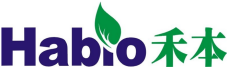 Корма и кормовые добавкиСнижение стоимости кормов и премиксов при условии сохранения высоких показателей продуктивности — актуальный вопрос, волнующий руководителей и специалистов птицефабрик, свинокомплексов, комбикормовых и премиксных заводов России. На протяжении последних 12 лет отечественные сельхозпроизводители опробовали множество различных кормовых добавок и остановили свой выбор на тех, которые реально действуют и способствуют достижению высокой продуктивности. Но за этот период многие импортные продукты ощутимо подорожали, и теперь их стоимость ставит под вопрос целесообразность дальнейшего применения. Эту проблему мы ежедневно обсуждали с посетителями нашего стенда на выставке «Зерно- Комбикорма-Ветеринария 2015». Первый вопрос, задаваемый каждым потенциальным клиентом: какие новые качественные кормовые добавки вы можете предложить, но по более низкой цене? Ответом на это стал выход на рынок новых продуктов — ферментных препаратов Юниэнзи и Юнифайз 5000/10000 (фитаза) от фирмы Habio Bioengineering  Co., Ltd (Китай). Эта компания основана в 2000 г. С 2001 г. она начала производство комплексных ферментов с использованием импортной бактериальной ксиланазы, с 2003 г. предлагает собственную бактериальную фитазу. В 2007 г. фирма закончила строительство современного комплекса по выпуску ферментов. В 2009 г. Habio Bioengineering  Co., Ltd  становится в этом секторе одним из мировых лидеров. Сегодня фирма представляет собой современное высокотехнологичное производство, оснащенное новейшим оборудованием. Свою продукцию компания поставляет в 40 стран. В собственном исследовательском центре есть несколько лабораторий, в которых постоянно следят за качеством продукции. В научном отделе работают 20 ведущих сотрудников, 7 докторов наук и 23 кандидата наук. Ежегодно 8–10% выручки от продаж Habio тратит на исследования и новые разработки в области производства ферментов. Компания имеет множество премий. В 2011 г., по оценкам журнала Forbes, она вошла в топ 200 самых перспективных китайских фирм. В этом списке Habio Bioengineering  Co., Ltd было единственным предприятием, выпускающим ферменты. Но главной наградой стала национальная медаль «За особый вклад в развитие производства ферментов», учрежденная генеральным секретарем Китайской Народной Республики. Ферментные препараты Юниэнзи и Юнифайз 5000/10000 (фитаза) официально зарегистрированы в России, и их четвертый год успешно применяют ведущие сельхозпредприятия. ЮНИЭНЗИ — комплексное средство для смешанных рационов, полученное путем бактериального синтеза. Каждый фермент синтезируется по отдельности, затем продукты смешивают в соответствии с составом рациона. Специалисты Habio Bioengineering  Co., Ltd   Ltd долго изучали особенности кормов в России и разработали оптимальное сочетание ферментов. В Юниэнзи входит ксиланаза (не менее 12 тыс. К-ед/г), бета-глюканаза (не менее 4 тыс. Г-ед/г), маннаназа (не менее 100 М-ед/г), целлюлаза (не менее 2 тыс. Ц-ед/г), наполнитель — кукурузный крахмал. Механизм действия ферментов в составе этой кормовой добавки заключается в гидролитическом расщеплении высокомолекулярных некрахмалистых полисахаридов (НПС) — глюканов, ксиланов, маннанов и клетчатки, которые в большом количестве содержатся в зерновых, бобовых и масличных куль- турах. Нерастворимые в воде НПС антипитательны, они образуют комплексы с некоторыми питательными веществами, делая их недоступными для действия эндогенных ферментов. Применяя Юниэнзи, мы можем превратить НПС в дополнительный источник питательных веществ. В препарате есть четыре активных фермента. Один из них содержит манназу (маннаны — полисахариды, находятся в клеточных стенках бобовых и масличных культур). Продукт бактериального происхождения, поэтому обладает высокой Термостабильность. Он микрогранулированный, расщепляет НПС, увеличивает доступность пита- тельных веществ в растительном корме, в результате чего повышается его энергетическая ценность и улучшается конверсия, растут привесы и продуктивность животных, снижается частота желудочно-кишечных расстройств, уменьшается процент жидкости в помете. Юниэнзи хорошо смешивается с другими ингредиентами кормов и премиксов, совместим со всеми компонентами. Рекомендуемые нормы ввода средства для кур-несушек, бройлеров, уток, свиней — 100 г/т корма. Преимущество Юниэнзи перед аналогами — лучшая цена на рынке. ЮНИФАЙЗ 5000/10000 — препарат на основе фитазы (мио- инозитолгексафосфат-фосфогидролаза), полученной путем бактериального синтеза. Минимальная активность сухого Юнифайза — 5 тыс. ФЕ/г, жидкого — 10 тыс. ФЕ/г, наполнитель — кукурузный крахмал. Практически весь фосфор растений находится в форме солей фитиновой кислоты — фитатов. Фермент фитаза, как основное действующее вещество, катализирует гидролиз фитатов с высвобождением неорганического фосфора, препятствует образованию соединений фитиновой кислоты с другими минералами, микроэлементами и аминокислотами, тем самым увеличивая биодоступность фосфора, усвояемость кальция, некоторых аминокислот и микроэлементов. Юнифайз 5000/10000 применяют в качестве кормовой добавки для птицы, свиней и других моногастричных животных для улучшения усвоения фосфора в кормах растительного происхождения. Продукт также увеличивает доступность кальция, некоторых аминокислот и микроэлементов, а значит, повышает энергетическую питательность корма и улучшает конверсию. В результате увеличиваются привесы и продуктивность животных, уменьшается выделение фосфора с пометом до 30%. Юнифайз обладает высокой Термостабильность, хорошо смешивается с другими ингредиентами корма и премиксов, совместим со всеми компонентами. Рекомендуемые нормы ввода препарата для кур-несушек, уток яичного направления — по 60 г/т корма, бройлеров — 100, свиней — 100 г/т. Количество Юнифайза 5000/10000 может корректироваться в зависимости от состава корма.Применяя наши ферменты, специалисты отмечают, что продукты Юниэнзи и Юнифайз 5000/10000 (фитаза) прекрасно работают и гораздо дешевле известных аналогов. Высокие показатели продуктивности и конверсии корма остаются на прежнем уровне, некоторые производители получили даже лучшие результаты, а цена премиксов и комбикормов при этом стала ниже. Наивысшая продуктивность у животных наблюдается после совместного применения Юниэнзи и Юнифайза 5000/10000 (фитаза) в составе основного рациона. Эти ферментные препараты высокого качества испытаны, зарегистрированы, апробированы временем, имеют лучшую цену на рынке и позволяют реально экономить средства и улучшать показатели продуктивности. Мы надеемся, что наше предложение заинтересует потребителей, которым нужен ответ на вопрос, какие новые, необходимые в рационе, качественные и недорогие кормовые добавки есть на рынке. Мы уверены, что вы станете нашими партнерами на долгое время! С уважением,Компания ЭМРУС 